FICHE D'INSCRIPTION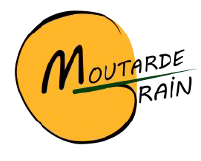 ZECAMP 2020 – 18 juillet au 25 juillet 2020Nom :______________________________	Prénom:_______________________________Date de Naissance : ____/_____/_____Sexe : □ Masculin  □ FémininAdresse : __________________________________________________________________Code Postal et Ville : _________________________________________________________Téléphones : Domicile : ____________________ Portable : __________________________Adresse E-mail : _____________________________________________________________Informations complémentaires (être dans la même chambre que... (nous rappelons que l'hébergement est non-mixte), contre-indication pour un sport, allergies alimentaires...) :______________________________________________________________________________________________________________________________________________________Cocher (Cheque a l'ordre de : Association Grain de Moutarde) :□ Je souhaite payer en trois fois : je joins un chèque d'acompte de 50 € qui sera débité à réception ainsi qu'un deuxième cheque de 50€ en précisant (au dos) la date à laquelle je souhaite qu'il soit encaissé (01/06/2020, 01/07/2020, ou 01/08/2020). Je règlerai les 60€ restant à mon arrivée. En cas d'annulation, si je préviens avant le 10/07/2020, je serai remboursé de la totalité de mes règlements.□ Je ne souhaite pas payer en trois fois : je joins un cheque d'acompte de 50€ qui sera débité à réception. A mon arrivée, je règlerai les 110€ euros restants ; En cas d'annulation, si je préviens avant le 10/07, je serai remboursé de la totalité de mes règlements.Je, soussigné(e), ___________________________________________________, déclare exacts les renseignements portes sur cette fiche. Je m'engage a adhérer au projet du séjour et a en accepter, en parfait état de connaissance, les conditions d'inscriptions.Date et Signature :Contact : Ass. Grain de Moutarde – chez M et Mme Boutin12 rue F. Raynaud – 87280 LIMOGESTel : 06 68 86 42 39 – Courriel : grain2moutarde@laposte.net